Пособие по математике «Удивительные цифры»Для запоминания образа цифр, расширения и уточнения знаний об окружающем мире и самом себе, для развития речи, мышления и воображения и просто для того, чтобы заинтересовать дошкольников математикой, я создала это пособие.Для изготовления использовала силуэты цифр и различные картинки.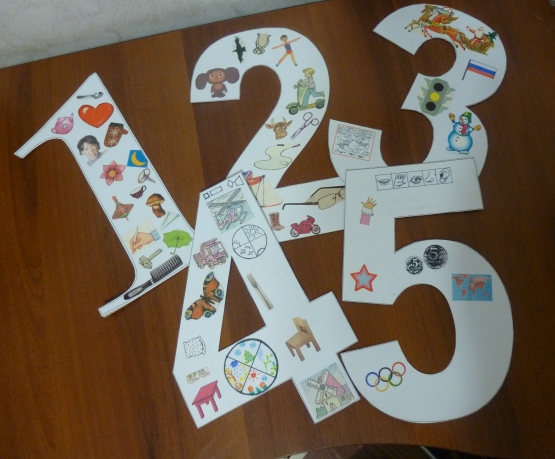 Использовать цифры можно в течение любого режимного момента для индивидуальной и подгрупповой работы. Задания и условия игры можно придумать самые разнообразные.Например: цифра 1.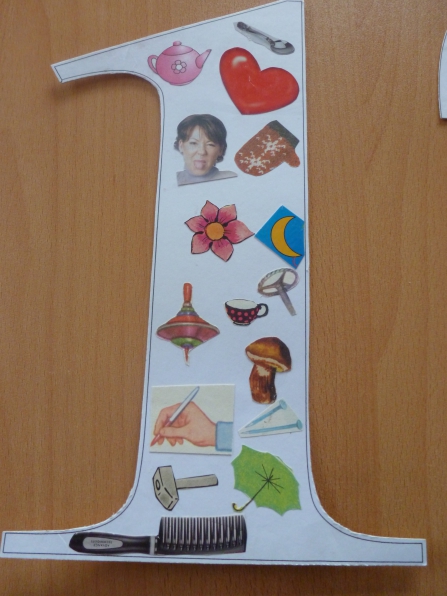 1. Предложить ребёнку посмотреть и назвать картинки со словом "один" ("одна", "одно")2. Игра "Проверь себя". Подумать и сказать, что бывает только одно, а потом посмотреть на цифру и дополнить свой ответ.3. Упражнение в согласовании числительного с существительным:назови только то, о чём можно сказать "один" (у человека всего один язык, в машине всегда только один руль, у варежки один пальчик отдельно) ;назови только то, о чём можно сказать "одно" (у человека одно сердце)4. Подумай, у кого ещё есть одно сердце? У кого один язык? Что у человека на лице одно?5. Выучи загадку:Вечером встаёт луна.Сколько в небе лун?Одна.В небе солнышко одно,По ночам луна одна.Как закатится оно -Появляется она.Похожие задания можно использовать и с другими цифрами.Цифра 2.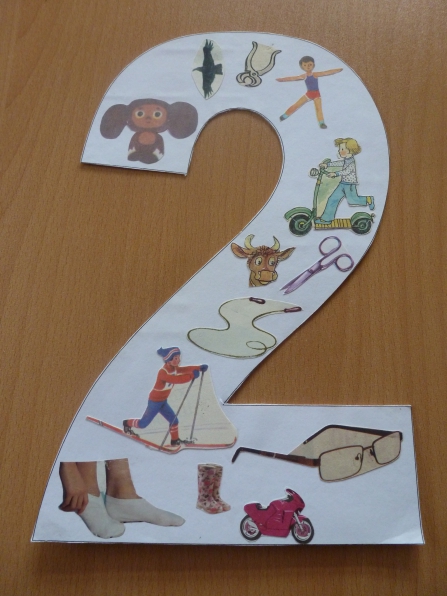 Цифра 3.- В названии каких сказок есть число 3?- Длина игл у ехидны 8 сантиметров, а у ежа на 5 сантиметров короче. Какова длина игл у ежа?- На столе лежали конфеты в кучке. Две мамы, две дочки, да бабушка с внучкой взяли конфет по одной штучке – и не стало этой кучки. Сколько было конфет?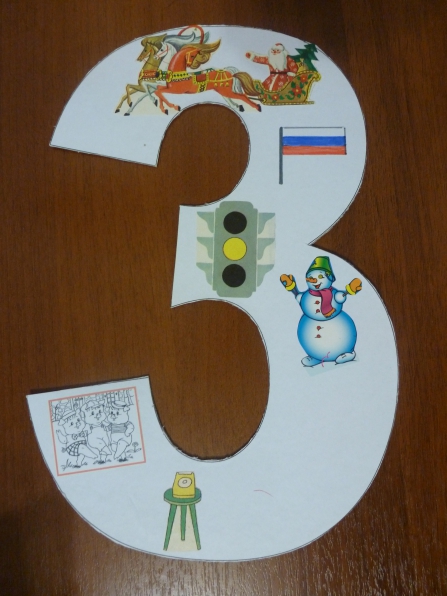 Цифра 4.У кошки есть 4 лапы,У кошки-мамы, кошки-папы.Они им всюду помогают,И кошку от собак спасают!А было б лап у кошки 5 –Мешала б пятая бежать!- В нашу солнечную систему входят 9 планет. Из них 4 планеты гиганты. Сколько других планет в солнечной системе?- У взрослого человека 32 зуба, а у семилетнего ребенка на 4 зуба меньше. Сколько зубов у семилетнего ребенка?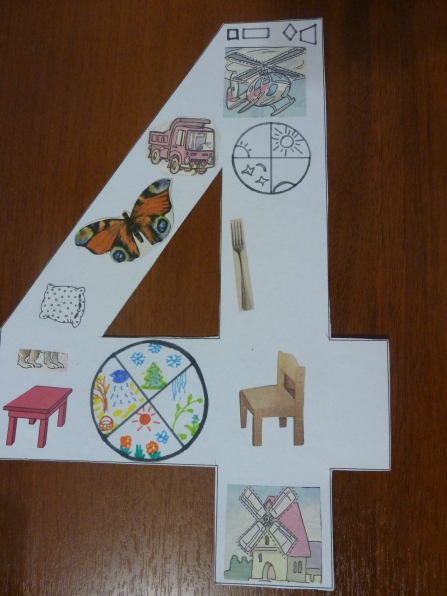 Цифра 5.У детишек-шалунишек,Девочек и мальчиков,Знаем мы, на каждой ручке5 веселых пальчиков.В зоопарке у мартышек,И об этом как не знать,На мохнатых, ловких лапкахТоже пальчиков по 5!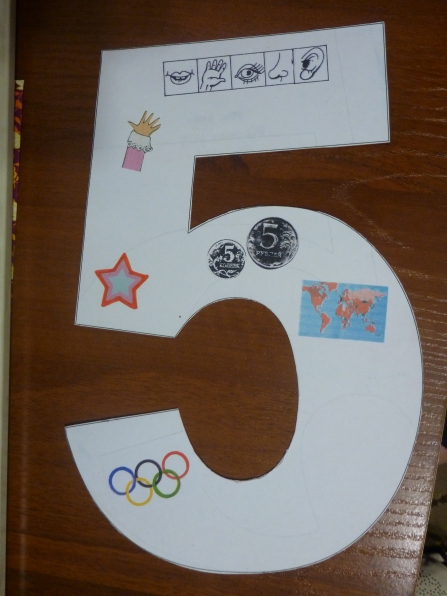 